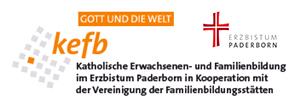 KEFB Standort / Dekanatsbildungswerk /verbandl. BWKEFB Standort / Dekanatsbildungswerk /verbandl. BWKEFB Standort / Dekanatsbildungswerk /verbandl. BWVeranst.-Nr.Lernziel: Lernziel: Lernziel: Lernziel: 